 1st Grade Unit 1: ADDITION strategies within 10  During Unit 1 your child will be learning the following math concepts:Concept or SkillExampleCount on 1, 2, or 3 to find sums7 + 3 = ?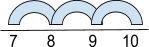 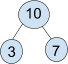 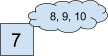 Use Commutative Property of Addition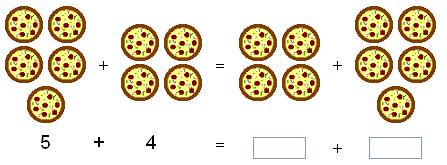 Show all combinations of 10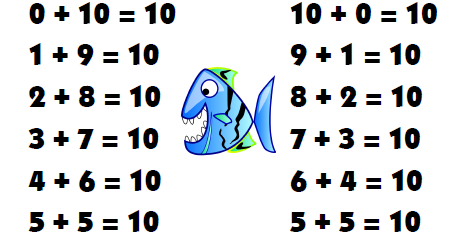 Use the Associative Property of Addition to add 3 addends (1 + 2) + 4 = 2 + (1 + 4)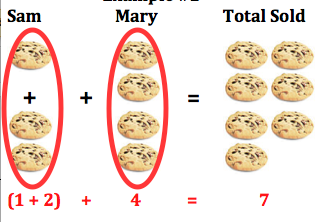 Determine if an equation is true or false 5 + 2 = 3 + 4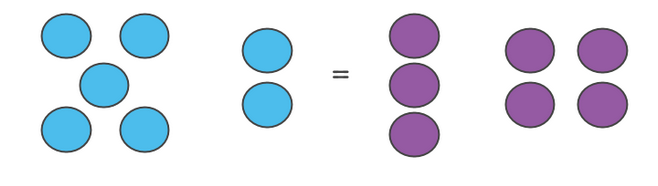 